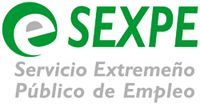 PRODUCCIÓN DE SEMILLAS Y PLANTAS EN VIVERO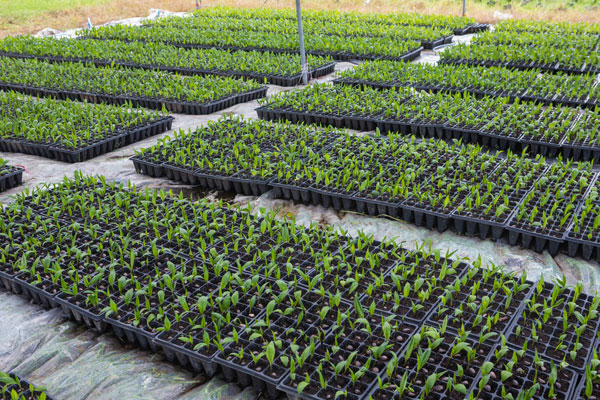 Prácticas en empresas.Duración:  580 horasInicio: inminente.Impartición: Centro de Formación para el Empleo de Don Benito(disponibilidad de becas, ayuda transporte y/o RESIDENCIA GRATUITA)Solicitudes : http://extremaduratrabaja.juntaex.es/formacion_centro_formacion_donbenitoPuede presentar sus solicitudes: - Telemáticamente en el siguiente enlace: http://extremaduratrabaja.gobex.es/SolicitudesFormacionCentrosPropios/, en “Inscripción Cursos”.  Deberá darse de alta como usuario, rellenar el modelo y “FINALIZAR”. La presentación telemática de la solicitud conlleva el registro automático por lo que no es necesaria su impresión y posterior entrega.- Enviando un email a esta dirección cformacion.donbenito@extremaduratrabaja.net con el siguiente formulario cumplimentado: http://extremaduratrabaja.juntaex.es/descargar.php?modulo=documentos&file=1274  -- Entregando la solicitud en formato papel tanto en los Centros de Empleo o de Formación del SEXPE como en cualquier registro.- Personalmente, en la siguiente dirección: Centro de Formación para el Empleo de Don Benito Avda. Vegas Altas, 117 06400 Don Benito Tfno.: 924 02 14 60.  Asegúrese de utilizar el modelo de solicitud correcto y de cumplimentarlo en su totalidad para que puedan ser baremados todos sus datos. Los impresos de solicitud se encuentran disponibles en los Centros de Empleo, en el Centro de Formación, también en la página WEB.PRODUCCIÓN DE SEMILLAS Y PLANTAS DE VIVEROCERTIFICADO DE PROFESIONALIDAD.		 Nivel de cualificación profesional: 2 Familia profesional: AGRARIA.Código: AGAU0110Objetivo general: Realizar las operaciones de propagación y cultivo de plantas en vivero, así como de producción de semillas, controlando la sanidad vegetal, manejando los equipos, máquinas y herramientas, bajo criterios de calidad y respetando la normativa vigente, incluida la medioambiental y de prevención de riesgos laboralesRequisitos de acceso del alumno: PRIORITARIAMENTE DESEMPLEADOS.  Sólo podrán participar ocupados en aquellos casos en los cuales no haya demanda suficiente de solicitantes desempleados (límite 30%). Los desempleados deben estar inscritos como demandantes de empleo en el SEXPE. Además los alumnos deberán cumplir alguno de los requisitos siguientes:  a)   Estar en posesión del Título de Graduado en Educación Secundaria Obligatoria para el nivel 2 b)   Estar en posesión de un certificado de profesionalidad del mismo nivel del módulo o módulos formativos y/o del certificado de profesionalidad al que desea acceder. c) Estar en posesión de un certificado de profesionalidad de nivel 1 de la misma familia y área profesional para el nivel 2. d)   Cumplir el requisito académico de acceso a los ciclos formativos de grado medio para el  nivel 2, o bien haber superado las correspondientes pruebas de acceso reguladas por las administraciones educativas. e)   Tener superada la prueba de acceso a la universidad para mayores de 25 años y/o de 45 años. f) Tener las competencias clave necesarias de nivel 2.Número de alumnos: 15 Relación secuencial de módulos formativos:MF1479_2: Propagación de plantas en vivero. (80 horas).MF1480_2: Cultivo de plantas y tepes en vivero. (100 horas).•  UF1596: Cultivo de material vegetal y céspedes en vivero. (70 horas).•  UF1597: Manejo de instalaciones y expedición de plantas de vivero. (30 horas).MF1481_2: Producción de semillas. (80 horas).MF0525_2: (Transversal) Control fitosanitario. (120 horas).•  UF0006: Determinación del estado sanitario de las plantas, suelo e instalaciones y elección de los métodos de control. (60 horas).•  UF0007: Aplicación de métodos de control fitosanitario en plantas, suelo e instalaciones. (60 horas).MF0526_2: (Transversal) Mecanización e instalaciones agrarias (120 horas).•  UF0008: Instalaciones, su acondicionamiento, limpieza y desinfección. (70 horas).•  UF0009: Mantenimiento, preparación y manejo de tractores. (50 horas).MP0372: Módulo de prácticas profesionales no laborales de producción de semillas y plantas en vivero. (80 horas).Duración total: 580 horas